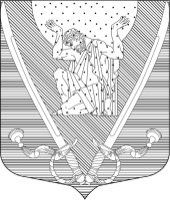 МУНИЦИПАЛЬНЫЙ СОВЕТвнутригородского муниципального образованияСанкт-Петербургамуниципальный округ Купчино6 СОЗЫВ (2019-2024 г.г.)Р Е Ш Е Н И Е  № хххх.хх.2020 г.                                                                                      	г. Санкт-ПетербургСодержание: «Об утверждении новой редакции  Перечня местных, праздничных и иных зрелищных мероприятий, финансируемых за счет средств местного бюджета внутригородского муниципального образования Санкт-Петербурга муниципальный округ Купчино в 2020 году».В соответствии с Федеральным законом от 06.10.2003 № 131-ФЗ «Об общих принципах организации местного самоуправления в Российской Федерации», п. 4, 5 ч. 2 ст. 10 Закона Санкт-Петербурга от 23.09.2009 № 420-79 «Об организации местного самоуправления в Санкт-Петербурге», Законом Санкт-Петербурга от 26.10.2005 № 555-78 «О праздниках и памятных датах в Санкт-Петербурге», Уставом внутригородского муниципального образования Санкт-Петербурга муниципальный округ Купчино Муниципальный Совет     Р  Е  Ш  И  Л   :Утвердить новую редакцию Перечня местных, праздничных и иных зрелищных мероприятий, которые финансируются за счет средств местного бюджета МО «Купчино», согласно Приложению № 1.Настоящее Решение вступает в силу c момента принятия.Обнародовать настоящее решение в соответствии со статьей 42 Устава МО «Купчино». Признать утратившим силу Решение Муниципального Совета внутригородского муниципального образования Санкт-Петербурга муниципальный округ Купчино              № 23 от 30.11.2019 «Об утверждении Перечня местных, праздничных и иных зрелищных мероприятий на 2020 год».Контроль за исполнением Решения возложить на Главу муниципального образования А.В. Пониматкина. Глава муниципального образования -Председатель Муниципального Совета   			                  А.В. ПониматкинПриложение № 1      к Решению МС МО «Купчино» № хх от хх.хх.2020Переченьместных, праздничных и иных зрелищных мероприятий на 2020 годУтвердить следующий перечень международных, общепризнанных (традиционных) и общероссийских праздников и памятных дат, проведение мероприятий, связанных с которыми может финансироваться за счёт средств местного бюджета муниципального образования:Новый год - 24 декабря - 14 января; Масленица;День защитника Отечества - 23 февраля;Международный женский день - 8 марта; Международный день освобождения узников фашистских лагерей - 11 апреля; 1 мая - Праздник Весны и Труда; День Победы советского народа в Великой Отечественной войне 1941-1945 г.г. – 9 мая;Международный день защиты детей – 1 июня;День России – 12 июня;День медицинского работника - третье воскресенье июня; День памяти и скорби - 22 июня; День семьи, любви и верности – 8 июля;День знаний - 1 сентября; Международный день пожилых людей - 1 октября; Международный день учителя - 5 октября; День народного единства – 4 ноября;День сотрудника органов внутренних дел Российской Федерации - 10 ноября;День матери - последнее воскресенье ноября;День местного самоуправления - 21 апреля;Международный день освобождения узников фашистских лагерей - 11 апреля;День добровольца (волонтера) - 5 декабря;Утвердить следующий перечень праздников и памятных дат Санкт-Петербурга, проведение мероприятий, связанных с которыми может финансироваться за счёт средств местного бюджета муниципального образования: День полного освобождения Ленинграда от фашистской блокады - 27 января;Праздник последнего звонка - 25 мая;Неделя "Культура - детям" - 24 марта - 1 апреля.192212,  Санкт-Петербург,  ул. Будапештская,  дом №19,  корп.№1;  тел.  (812) 7030410,  e-mail: mocupсh@gmail.com.